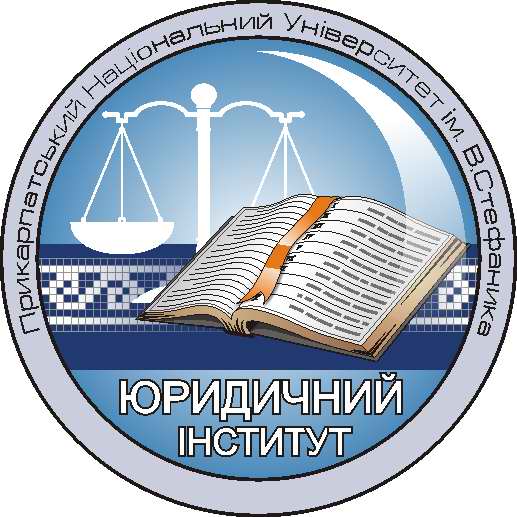 № 50"06"  вересня 2018 року		  Про організацію та проведеннявиробничої практики РОЗПОРЯДЖЕННЯпро організацію і проведення виробничої практики за спеціалізацієюстудентів 2-го курсу денної форми навчання ОС «магістр»у 2018-2019 навчальному роціНа виконання навчального плану студентів ОС  «магістр» спеціальності 081 «Право»ЗОБОВ’ЯЗУЮ:Провести виробничу практику за спеціалізацією студентів 2-го курсу денної форми навчання ОС «магістр» з 10 вересня до 19 жовтня 2018 року.Призначити інститутським керівником-методистом практики професора С.В.Адамовича.Керівнику практики від інституту 06 вересня 2018 року провести зі студентами інструктивно-методичну нараду з питань проходження практики і звітування.Матеріали виробничої практики студентам здати 22 жовтня 2018 року.Підсумкову атестацію за результатами виробничої практики студентів провести у формі диференційованого заліку 29 жовтня 2018 року. За результатами виробничої практики керівнику практики підготувати звіт та подати його заступнику директора ННЮІ доц. М.В.Логвіновій до 09 листопада 2018 року.Розподілити студентів за базами практики та призначити керівників-методистів:Доктора юридичних наук, професора, професора кафедри цивільного права В.В.Луця:Адамович Наталія Михайлівна  – кафедра цивільного праваАнтоняк Владислав Романович  – кафедра цивільного праваБойчук Ірина Богданівна – кафедра цивільного праваГрицишин Яна Романівна – кафедра цивільного праваГутовська Ірина Романівна  – кафедра цивільного праваДоктора юридичних наук, доцента, доцента кафедри цивільного права А.В.Зеліско:Дідух Анастасія Петрівна – кафедра цивільного права Доронін Петро Петрович – кафедра цивільного праваДрібна Віталія Ярославівна – кафедра цивільного праваДудлій Владислав Васильович – кафедра цивільного праваІваськів Лілія Степанівна – кафедра цивільного праваДоктора юридичних наук, професора кафедри судочинства В.М.Махінчука:Гусейнов Ельнур – кафедра судочинстваДумісь Михайло Васильович – кафедра судочинстваКавка Ростислав Русланович – кафедра судочинстваКандидата юридичних наук,  доцента, доцента кафедри цивільного права Р.М.Гейнц:Савка Оксана Степанівна – кафедра цивільного праваТкачівська Христина Віталіївна – кафедра цивільного права Цих Діана Сергіївна – кафедра цивільного права Кандидата юридичних наук, доцента, доцента кафедри судочинства З.В.Яремак:Кисилиця Наталія Дмитрівна – кафедра судочинстваКондратюк Ігор Ігорович – кафедра судочинстваКандидата юридичних наук, доцента, доцента кафедри кримінального права С.В.Кадук:Білоус Степан Ігорович – кафедра кримінального праваБойчук Віта Василівна – кафедра кримінального праваВарчук Іванна Василівна – кафедра кримінального праваГлуханик Віталій Васильович – кафедра кримінального праваГрибан Юлія Ігорівна – кафедра кримінального праваДанилюк Ольга Юріївна – кафедра кримінального праваЖмендак Іванна Дмитрівна – кафедра кримінального праваКурдидик Олег Іванович – кафедра кримінального праваКутинський Арсен Вікторович – кафедра кримінального праваМацьків Андрій Степанович – кафедра кримінального праваМигович Іван Васильович – кафедра кримінального праваКандидата юридичних наук, доцента, доцента кафедри трудового, аграрного та екологічного права Н.В.Кохан:Марцінів-Яріш Єлизавета Іванівна – кафедра трудового, аграрного та екологічного права Мицьо Павло Русланович – кафедра трудового, аграрного та екологічного праваПендаківська Уляна Михайлівна – кафедра трудового, аграрного та екологічного праваПетрів Василь Васильович – кафедра трудового, аграрного та екологічного праваСальніков Сергій Ігорович – кафедра трудового, аграрного та екологічного права Середа Тетяна Михайлівна – кафедра трудового, аграрного та екологічного права Скрипник Юлія Іванівна – кафедра трудового, аграрного та екологічного права  Трохимець Павло Петрович – кафедра трудового, аграрного та екологічного права Кандидата юридичних наук, доцента, доцента кафедри цивільного права І.В.Мироненка:Данильців Сергій Іванович – кафедра цивільного праваЖукевич Марія Ігорівна – кафедра цивільного праваЗелінський Орест Ігорович – кафедра цивільного праваМаркович Ірина Володимирівна – кафедра цивільного праваМоскалюк Марія Юріївна  – кафедра цивільного праваПалятинська Інеса Вікторівна – кафедра цивільного праваПрухніцка Ірина Ярославівна – кафедра цивільного праваКандидата юридичних наук, доцента, доцента кафедри цивільного права О.С.Олійник: Недоляк Михайло Ярославович – кафедра цивільного права Перцович Надія Василівна – кафедра цивільного праваКандидата юридичних наук, доцента кафедри теорії та історії держави і права Я.І.Шинкарука:Заєць Павло Олегович – кафедра теорії та історії держави і праваКардаш Ольга Андріївна – кафедра теорії та історії держави і праваЛитвин Тарас Михайлович – кафедра теорії та історії держави і праваЛитвиненко Віталій Андрійович – кафедра теорії та історії держави і праваМандибур Світлана Ігорівна – кафедра теорії та історії держави і праваФарковець Руслан Васильович – кафедра теорії та історії держави і праваКандидата юридичних наук, викладача кафедри конституційного, міжнародного та адміністративного права Л.В.Зінич:Воєвода Євстахій Петрович – кафедра конституційного, міжнародного та адміністративного праваГудзь Роман Романович – кафедра конституційного, міжнародного та адміністративного праваДемків Вікторія Валеріївна – кафедра конституційного, міжнародного та адміністративного праваДем'янюк Владислав Іванович – кафедра конституційного, міжнародного та адміністративного праваДідик Юлія Вікторівна – кафедра конституційного, міжнародного та адміністративного праваКандидата юридичних наук, викладача кафедри цивільного права Т.Я.Схаб-Бучинську:Пилипів Мар'яна Романівна – кафедра цивільного праваРевчук Сергій Володимирович – кафедра цивільного праваСулима Василь Миколайович – кафедра цивільного праваШетела Іванна Іванівна – кафедра цивільного праваКандидата юридичних наук,  викладача кафедри кримінального права В.В.Шпіляревич:Партатус Яна Романівна – кафедра кримінального праваТрусь  Ілона Іванівна – кафедра кримінального праваШешурак Оксана Василівна – кафедра кримінального праваШикор Ірина Андріївна – кафедра кримінального права8. Завкафедрам організувати на кафедрах роботу студентів відповідно до Робочої програми виробничої практики для студентів магістратури галузі знань 08 «Право», затвердженої протоколом науково-методичної ради навчально-наукового юридичного інституту № 3 від 16.02.2018 року.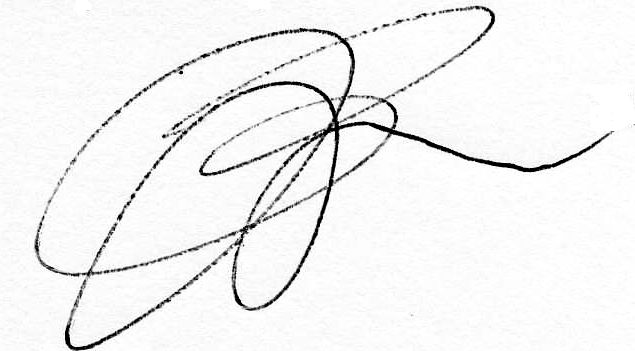 Директор
навчально-наукового юридичного інституту                             			     проф. В.А.Васильєва